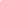 FOLIO DE LA PÁGINA__________________________, Dgo., a ______de__________de 20	   (1)INSTITUTO ELECTORAL Y DE PARTICIPACIÓN CIUDADANA DEL ESTADO DE DURANGO P R E S E N T E.-Con fundamento en los artículos 301, numeral 2 y 312, numeral 1, fracción II, inciso f) de la Ley de Instituciones y Procedimientos Electoral para el Estado de Durango del Instituto Electoral y de Participación Ciudadana del Estado de Durango, manifiesto mi voluntad de respaldar de manera autónoma y pacífica a los/las C. _______________________________________________ (2) y C. __________________________________________ (2) en su Candidatura Independiente al cargo de una Diputación de Mayoría Relativa, para el Proceso Electoral Local 20__ - 20___ (4)Número Consecutivo:Número Consecutivo:Número Consecutivo:Número Consecutivo:Número Consecutivo:Número Consecutivo:Número Consecutivo:Número Consecutivo:Número Consecutivo:Número Consecutivo:Número Consecutivo:Número Consecutivo:Número Consecutivo:Número Consecutivo:Número Consecutivo:Número Consecutivo:Número Consecutivo:Apellido PaternoApellido PaternoApellido PaternoApellido PaternoApellido PaternoApellido PaternoApellido MaternoApellido MaternoApellido MaternoApellido MaternoApellido MaternoApellido MaternoNombre(s)Nombre(s)Nombre(s)Nombre(s)Nombre(s)Clave de ElectorClave de ElectorClave de ElectorClave de ElectorClave de ElectorClave de ElectorClave de ElectorClave de ElectorClave de ElectorClave de ElectorClave de ElectorClave de ElectorClave de ElectorClave de ElectorClave de ElectorClave de ElectorClave de ElectorCICCICCICCICCICCICCICCICCICCICCICCICCICAño de emisiónAño de emisiónAño de emisiónAño de emisiónOCROCROCROCROCROCROCROCROCROCROCROCROCRSecciónSecciónSecciónSecciónFecha en que se otorgaFecha en que se otorgaFecha en que se otorgaFecha en que se otorgaFecha en que se otorgaFecha en que se otorgaFirmaFirmaFirmaFirmaFirmaFirmaNúmero Consecutivo:Número Consecutivo:Número Consecutivo:Número Consecutivo:Número Consecutivo:Número Consecutivo:Número Consecutivo:Número Consecutivo:Número Consecutivo:Número Consecutivo:Número Consecutivo:Número Consecutivo:Número Consecutivo:Número Consecutivo:Número Consecutivo:Número Consecutivo:Número Consecutivo:Apellido PaternoApellido PaternoApellido PaternoApellido PaternoApellido PaternoApellido PaternoApellido MaternoApellido MaternoApellido MaternoApellido MaternoApellido MaternoApellido MaternoNombre(s)Nombre(s)Nombre(s)Nombre(s)Nombre(s)Clave de ElectorClave de ElectorClave de ElectorClave de ElectorClave de ElectorClave de ElectorClave de ElectorClave de ElectorClave de ElectorClave de ElectorClave de ElectorClave de ElectorClave de ElectorClave de ElectorClave de ElectorClave de ElectorClave de ElectorCICCICCICCICCICCICCICCICCICCICCICCICCICAño de emisiónAño de emisiónAño de emisiónAño de emisiónOCROCROCROCROCROCROCROCROCROCROCROCROCRSecciónSecciónSecciónSecciónFecha en que se otorgaFecha en que se otorgaFecha en que se otorgaFecha en que se otorgaFecha en que se otorgaFecha en que se otorgaFirmaFirmaFirmaFirmaFirmaFirmaINSTRUCTIVO DE LLENADOINSTRUCTIVO DE LLENADO(1)Anotar el lugar y la fecha.(2)Anotar el nombre(s), apellido paterno y apellido materno de las personas aspirantes a la Candidatura Independiente para el cargo de una Diputación de Mayoría Relativa.(3)Anotar el Proceso Electoral correspondiente